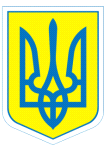 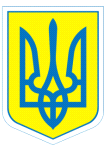 НАКАЗ03.01.2017			                м.Харків					№ 06Про зміну оплати праці працівникамКЗ «СНВК № 2»У зв’язку з виробничою необхідністюНАКАЗУЮ:Зняти доплату за розширення зони обслуговування з 03.01.2017 року з працівників навчального закладу: 1.1.У розмірі 0,25 ставки підсобного робітника: Бочарової Н.В., кухара;Набойченко Н.О., кухара;Чорної О.С., машиніста із прання та ремонту спецодягу (білизни);1.2.У розмірі 0,5 ставки прибиральника службових приміщень:Хардікової Л.М., кастелянки;Шептуха Л.І., комірника;1.3.У розмірі 0,25 ставки прибиральника службових приміщень:Заяц Н.М., машиніста із прання та ремонту спецодягу (білизни);Шумакової Л.Г., прибиральника службових приміщень.Надати  додатково з 03.01.2017 року  з відробкою робочого часу за згодою з  профспілковим комітетом навчального закладу (протокол від 03.01.2017  № 13) працівникам навчального закладу:2.1. У розмірі 0,25 ставки підсобного робітника: -	Бочаровій Н.В., кухару;-	Набойченко Н.О., кухару;-	Чорній О.С., машиністу із прання та ремонту спецодягу (білизни);2.2.У розмірі 0,5 ставки прибиральника службових приміщень:-	Хардіковій Л.М., кастелянці;-	Шептусі Л.І., комірнику;2.3.У розмірі 0,25 ставки прибиральника службових приміщень-	Заяц Н.М., машиністу із прання та ремонту спецодягу (білизни);-	Шумаковій Л.Г., прибиральнику службових приміщень.3.Головному бухгалтеру Путєвській В.В. оплату проводщити згідно діючого законодавства.4.Контроль за виконанням даного наказу залишаю за собою.Підстава: заяви Бочарової Н.В., Заяц Н.М., Набойченко Н.О., Хардікової Л.М., Шептухи Л.І., Шумакової Л.Г., Чорної О.С.Директор					Л.О.МельніковаЄрмоленко,370-30-63З наказом ознайомлені:			Н.В.БочароваН.М.ЗаяцН.О.НабойченкоЛ.М.ХардіковаЛ.І.ШептухаЛ.Г.ШумаковаО.С.Чорна